Zamki elektroniczne – 100 szt. Model/typ	Producent/kraj	Rok produkcji	Parametry techniczne:Formularz należy podpisaćkwalifikowanym podpisem elektronicznym lub podpisem osobistym lub podpisem zaufanymosób/-y uprawnionych/-ejLp.Minimalne funkcje, parametry techniczne i warunki wymaganeParametry i warunki zaoferowane przez Wykonawcę(należy uzupełnić wszystkie wymagane pola podając parametry oferowanego produktu, opis lub wpisać tak)  1.Produkt fabrycznie nowyProszę potwierdzić: ……..2.Zamek szyfrowy elektroniczny Proszę potwierdzić: ……..3.4 cyfrowy kod użytkownika Proszę potwierdzić: ……..4.Klucz serwisowy do zamka min. 2 szt. dla całości dostawy Proszę potwierdzić: ……..5.Zamek dostarczony z kompletem baterii- żywotność baterii 80000 cykli otwarcia Proszę potwierdzić: ……..6.Zamek mocowany pionowo Proszę potwierdzić: ……..7.Wymiary (+/-5%) szer. 37mm, wysokość 136 mm, głębokość 27 mm Proszę potwierdzić: ……..8.Przykładowe rozwiązanie: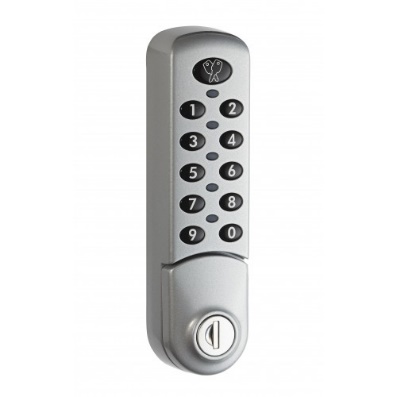  Proszę potwierdzić: ……..